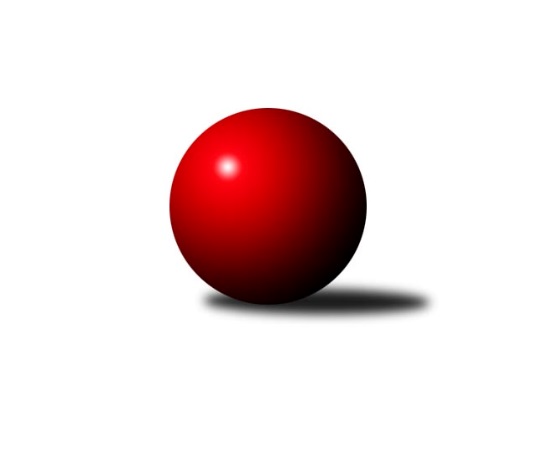 Č.2Ročník 2022/2023	25.5.2024 Krajský přebor OL 2022/2023Statistika 2. kolaTabulka družstev:		družstvo	záp	výh	rem	proh	skore	sety	průměr	body	plné	dorážka	chyby	1.	KK Šumperk B	2	2	0	0	15.0 : 1.0 	(21.5 : 2.5)	2803	4	1909	895	32	2.	TJ Prostějov ˝B˝	2	1	0	1	8.0 : 8.0 	(8.0 : 16.0)	2487	2	1741	746	57.5	3.	KS Moravský Beroun	1	0	0	1	1.0 : 7.0 	(6.0 : 6.0)	2389	0	1683	706	55	4.	KK Lipník nad Bečvou ˝A˝	1	0	0	1	0.0 : 8.0 	(0.5 : 11.5)	2559	0	1800	759	61Tabulka doma:		družstvo	záp	výh	rem	proh	skore	sety	průměr	body	maximum	minimum	1.	KK Šumperk B	2	2	0	0	15.0 : 1.0 	(21.5 : 2.5)	2803	4	2820	2786	2.	KK Lipník nad Bečvou ˝A˝	0	0	0	0	0.0 : 0.0 	(0.0 : 0.0)	0	0	0	0	3.	TJ Prostějov ˝B˝	0	0	0	0	0.0 : 0.0 	(0.0 : 0.0)	0	0	0	0	4.	KS Moravský Beroun	1	0	0	1	1.0 : 7.0 	(6.0 : 6.0)	2389	0	2389	2389Tabulka venku:		družstvo	záp	výh	rem	proh	skore	sety	průměr	body	maximum	minimum	1.	TJ Prostějov ˝B˝	2	1	0	1	8.0 : 8.0 	(8.0 : 16.0)	2487	2	2513	2460	2.	KK Šumperk B	0	0	0	0	0.0 : 0.0 	(0.0 : 0.0)	0	0	0	0	3.	KS Moravský Beroun	0	0	0	0	0.0 : 0.0 	(0.0 : 0.0)	0	0	0	0	4.	KK Lipník nad Bečvou ˝A˝	1	0	0	1	0.0 : 8.0 	(0.5 : 11.5)	2559	0	2559	2559Tabulka podzimní části:		družstvo	záp	výh	rem	proh	skore	sety	průměr	body	doma	venku	1.	KK Šumperk B	2	2	0	0	15.0 : 1.0 	(21.5 : 2.5)	2803	4 	2 	0 	0 	0 	0 	0	2.	TJ Prostějov ˝B˝	2	1	0	1	8.0 : 8.0 	(8.0 : 16.0)	2487	2 	0 	0 	0 	1 	0 	1	3.	KS Moravský Beroun	1	0	0	1	1.0 : 7.0 	(6.0 : 6.0)	2389	0 	0 	0 	1 	0 	0 	0	4.	KK Lipník nad Bečvou ˝A˝	1	0	0	1	0.0 : 8.0 	(0.5 : 11.5)	2559	0 	0 	0 	0 	0 	0 	1Tabulka jarní části:		družstvo	záp	výh	rem	proh	skore	sety	průměr	body	doma	venku	1.	TJ Prostějov ˝B˝	0	0	0	0	0.0 : 0.0 	(0.0 : 0.0)	0	0 	0 	0 	0 	0 	0 	0 	2.	KK Šumperk B	0	0	0	0	0.0 : 0.0 	(0.0 : 0.0)	0	0 	0 	0 	0 	0 	0 	0 	3.	KS Moravský Beroun	0	0	0	0	0.0 : 0.0 	(0.0 : 0.0)	0	0 	0 	0 	0 	0 	0 	0 	4.	KK Lipník nad Bečvou ˝A˝	0	0	0	0	0.0 : 0.0 	(0.0 : 0.0)	0	0 	0 	0 	0 	0 	0 	0 Zisk bodů pro družstvo:		jméno hráče	družstvo	body	zápasy	v %	dílčí body	sety	v %	1.	Michal Gajdík 	KK Šumperk B 	2	/	2	(100%)	4	/	4	(100%)	2.	Martin Macas 	KK Šumperk B 	2	/	2	(100%)	4	/	4	(100%)	3.	Martin Sedlář 	KK Šumperk B 	2	/	2	(100%)	3.5	/	4	(88%)	4.	Patrik Vémola 	KK Šumperk B 	2	/	2	(100%)	3	/	4	(75%)	5.	Zdeněk Chmela ml.	KS Moravský Beroun  	1	/	1	(100%)	2	/	2	(100%)	6.	Pavel Košťál 	KK Šumperk B 	1	/	1	(100%)	2	/	2	(100%)	7.	Jaroslav Sedlář 	KK Šumperk B 	1	/	1	(100%)	2	/	2	(100%)	8.	Jaroslav Vymazal 	KK Šumperk B 	1	/	1	(100%)	2	/	2	(100%)	9.	Josef Čapka 	TJ Prostějov ˝B˝ 	1	/	1	(100%)	1	/	2	(50%)	10.	Roman Rolenc 	TJ Prostějov ˝B˝ 	1	/	2	(50%)	3	/	4	(75%)	11.	Josef Jurda 	TJ Prostějov ˝B˝ 	1	/	2	(50%)	1	/	4	(25%)	12.	David Rozsypal 	TJ Prostějov ˝B˝ 	1	/	2	(50%)	1	/	4	(25%)	13.	Pavel Černohous 	TJ Prostějov ˝B˝ 	1	/	2	(50%)	1	/	4	(25%)	14.	Miroslav Plachý 	TJ Prostějov ˝B˝ 	1	/	2	(50%)	1	/	4	(25%)	15.	Milan Vymazal 	KK Šumperk B 	0	/	1	(0%)	1	/	2	(50%)	16.	Zdeněk Chmela st.	KS Moravský Beroun  	0	/	1	(0%)	1	/	2	(50%)	17.	Petr Otáhal 	KS Moravský Beroun  	0	/	1	(0%)	1	/	2	(50%)	18.	Erich Retek 	KS Moravský Beroun  	0	/	1	(0%)	1	/	2	(50%)	19.	Jana Kulhánková 	KK Lipník nad Bečvou ˝A˝ 	0	/	1	(0%)	0.5	/	2	(25%)	20.	Petr Hendrych 	KK Lipník nad Bečvou ˝A˝ 	0	/	1	(0%)	0	/	2	(0%)	21.	Václav Kovařík 	TJ Prostějov ˝B˝ 	0	/	1	(0%)	0	/	2	(0%)	22.	Michal Mainuš 	KK Lipník nad Bečvou ˝A˝ 	0	/	1	(0%)	0	/	2	(0%)	23.	Martin Sekanina 	KK Lipník nad Bečvou ˝A˝ 	0	/	1	(0%)	0	/	2	(0%)	24.	Michal Dolejš 	KK Lipník nad Bečvou ˝A˝ 	0	/	1	(0%)	0	/	2	(0%)	25.	Miloslav Krchov 	KS Moravský Beroun  	0	/	1	(0%)	0	/	2	(0%)	26.	Jaroslav Peřina 	KK Lipník nad Bečvou ˝A˝ 	0	/	1	(0%)	0	/	2	(0%)Průměry na kuželnách:		kuželna	průměr	plné	dorážka	chyby	výkon na hráče	1.	KK Šumperk, 1-4	2669	1838	831	44.5	(444.9)	2.	KS Moravský Beroun, 1-2	2424	1714	710	58.5	(404.1)Nejlepší výkony na kuželnách:KK Šumperk, 1-4KK Šumperk B	2820	1. kolo	Jaroslav Vymazal 	KK Šumperk B	509	1. koloKK Šumperk B	2786	2. kolo	Martin Sedlář 	KK Šumperk B	507	2. koloKK Lipník nad Bečvou ˝A˝	2559	1. kolo	Martin Macas 	KK Šumperk B	480	1. koloTJ Prostějov ˝B˝	2513	2. kolo	Martin Macas 	KK Šumperk B	475	2. kolo		. kolo	Patrik Vémola 	KK Šumperk B	472	2. kolo		. kolo	Michal Gajdík 	KK Šumperk B	472	1. kolo		. kolo	Patrik Vémola 	KK Šumperk B	470	1. kolo		. kolo	Pavel Košťál 	KK Šumperk B	470	2. kolo		. kolo	Roman Rolenc 	TJ Prostějov ˝B˝	467	2. kolo		. kolo	Jaroslav Sedlář 	KK Šumperk B	463	1. koloKS Moravský Beroun, 1-2TJ Prostějov ˝B˝	2460	1. kolo	Roman Rolenc 	TJ Prostějov ˝B˝	454	1. koloKS Moravský Beroun 	2389	1. kolo	Zdeněk Chmela ml.	KS Moravský Beroun 	429	1. kolo		. kolo	Miroslav Plachý 	TJ Prostějov ˝B˝	411	1. kolo		. kolo	Pavel Černohous 	TJ Prostějov ˝B˝	411	1. kolo		. kolo	Miloslav Krchov 	KS Moravský Beroun 	405	1. kolo		. kolo	Erich Retek 	KS Moravský Beroun 	404	1. kolo		. kolo	Josef Čapka 	TJ Prostějov ˝B˝	403	1. kolo		. kolo	David Rozsypal 	TJ Prostějov ˝B˝	396	1. kolo		. kolo	Zdeněk Chmela st.	KS Moravský Beroun 	391	1. kolo		. kolo	Daniel Krchov 	KS Moravský Beroun 	390	1. koloČetnost výsledků:	8.0 : 0.0	1x	7.0 : 1.0	1x	1.0 : 7.0	1x